TERRINGTON ST CLEMENT PARISH COUNCIL      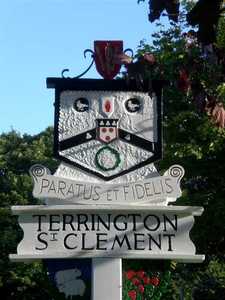               Clerk: K Treacher. Parish Office, The Pavilion, Churchgate Way, Terrington St Clement                  Telephone: 01553 827499, E-mail:terringtonpc@outlook.com, Mobile: 07984352050TO ALL ELECTORS OF TERRINGTON ST CLEMENTTHE ANNUAL PARISH ASSEMBLY WILL BE HELD ON MONDAY 30 APRIL 2018COMMENCING AT 7.30 P.M.IN THE PAVILION CHURCHGATE WAYWith Chairman of the Council Councillor in the ChairAgendaApologies for Absence and reasons givenRead and confirm the Minutes of the 2017 Parish Meeting Matters Arising from the MinutesChairman’s Report on activities of the Parish Council during the past year.Receive the accounts of the Charity TrusteesReceive accounts of the Fuel Charity and A.B. Cave FundReceive Statement of the Audited Parish Council AccountsDiscuss Parish Matters and, if necessary, pass resolutions thereonALL ELECTORS ARE WELCOME TO ATTEND.